President’s Message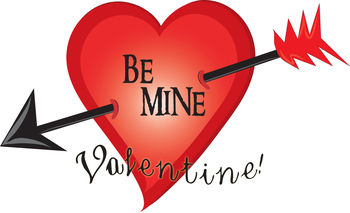 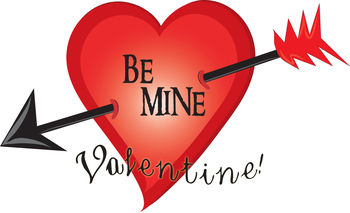 GreetingsI’m very excited as we enter in the New Year with all of its possibilities!  We are off to a great start!  Our planning committee is hard at work making decisions and setting goals.  The budget committee will begin to make a budget for us soon.  We have made great progress on the renovation of the Sudduth house but have just begun.  We will accomplish our goal over time as we work together.  Thanks to each of you for the support that you have given to make this a dream come true for DRGHS.The program chairs are working to fill our program calendar for the year.  If you have a program that you would like to present or know someone that would present a program please contact Susan or Mike.Thanks to you that have agreed to serve as officers or on committees for 2018.  I’m looking forward to seeing what we can accomplish.We will be celebrating Valentine’s Day as our meeting will fall on February 14th with “goodies” and a great program presented by Mike.  Bring your favorite “goodies” and enjoy the program.                                                     RobertRemember to check our website                                                                      www.drghs.org           February MeetingMike Ellis will present a program on Mississippi Trivia.  Bring your “thinking caps” and take part in this interesting program. Report on MGS SeminarThe Mississippi Genealogical Society held its annual day-long seminar on Saturday, January 20, at the Wahabi Shrine building in Byram, Mississippi.  The speaker was Dr. Robert Davis, a professor at Wallace State Community College in Hanceville, Alabama.  He is a member of the History Department there and a well-known regional and family history expert.Some of the topics he spoke about were:  libraries with the best research facilities across the southeast; Revolutionary War Pension claims; and supplements and substitutes for Census Records in family history research.  There were many vendors there offering for sale books and other materials for research for genealogical pursuits.  Many door prizes were given in the drawings that took place during the day.  Only two members from DRGHS, Robert Evans and Carolyn Gilchrist, attended.  They, unfortunately, failed to win any prize.Dr. Davis was a very knowledgeable speaker, and a field trip to Wallace State College might be a profitable outing for our club. Submitted by Carolyn Gilchrist